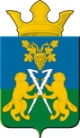 ДУМАНицинского сельского поселенияСлободо – Туринского  муниципального  районачетвертого созываРЕШЕНИЕ       от 19 августа  2021г.                                                            № 279-НПА                                                                       с. Ницинское   О признании утратившим силу Решение Думы Ницинского сельского поселения от  24 апреля 2021г № 266-НПА  «Об утверждении Положения о Думе Ницинского сельского поселения»      На основании Экспертного заключения от 16 июля 2021 года  № 580-ЭЗ по результатам правовой экспертизы Решения Думы Ницинского сельского поселения от  24.04.2021г № 266-НПА «Об утверждении Положения о Думе   Ницинского сельского поселения»,  Дума Ницинского сельского поселенияРЕШИЛА: Экспертное заключение на  Решение Думы Ницинского сельскогопоселения от  24.04.2021г № 266-НПА «Об утверждении Положения о Думе   Ницинского сельского поселения» - признать обоснованным.Признать утратившим силу Решение Думы Ницинского сельскогопоселения от  24 апреля 2021г  № 266-НПА    «Об утверждении Положения о Думе   Ницинского сельского поселения»         3.  Опубликовать    решение   в печатном средстве  массовой информацииДумы и Администрации Ницинского сельского поселения  «Информационный вестник Ницинского сельского поселения», а также обнародовать путем размещения  на официальном сайте Ницинского сельского поселения (www.nicinskoe.ru).          4. Контроль  за исполнением настоящего решения,  возложить на комиссию по  безопасности и местному самоуправлению (председатель комиссии А.Н.Сергеев)Председатель Думы                                                                                       Ницинского сельского поселения                                     ____________ Л.Д. Хомченко                                                      